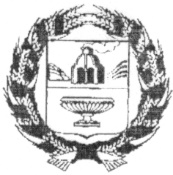 СОБРАНИЕ ДЕПУТАТОВ ЯНОВСКОГО СЕЛЬСОВЕТАЗАРИНСКОГО РАЙОНА АЛТАЙСКОГО КРАЯРЕШЕНИЕ20.05.2022                                                                                                                       № 7с.ЯновоО прекращении полномочий избирательной комиссии муниципального образованияВ связи с вступлением в силу частей 9 и 14 статьи 9 Федерального закона от 14.03.2022 № 60-ФЗ «О внесении изменений в отдельные законодательные акты Российской Федерации» Собрание депутатов Яновского сельсовета Заринского района Алтайского краяРЕШИЛО:1. Прекратить исполнение полномочий избирательной комиссии муниципального образования Яновский сельсовет Заринского района Алтайского края.2. Передать архивные избирательные документы, а также документы, сроки временного хранения которых не истекли, в порядке, установленном пунктом 8 статьи 23 Федерального закона от 22.10.2004 № 125-ФЗ «Об архивном деле в Российской Федерации», в муниципальный архив до 1 января 2023 года.3. Направить обращение в Избирательную комиссию Алтайского края с предложением возложить исполнение полномочий по подготовке и проведению выборов в органы местного самоуправления, местного референдума на территории Яновского сельсовета Заринского района Алтайского края на участковую комиссию избирательного участка, участка референдума № 838 Исполняющий полномочия главы Яновского сельсовета ___________________(подпись)Н.Б. Лавринова(инициалы, фамилия)